BackgroundThe Organizational Leadership Minor complements any major; providing students with the opportunity to enhance skills most sought after by employers. A recent survey of 318 organizations showed that nearly all of the employers surveyed (93%) believed that certain core competencies were more critical to career success than a student’s major area of study. Critical core competencies included; effective communicating, critical thinking, ethical judgment, integrity, and intercultural skills. Forbes magazine identified the most in-demand skill-sets for the top jobs of 2013 including Critical Thinking - using logic and reasoning to identify the strengths and weaknesses of alternative solutions, conclusions or approaches to problems; Complex Problem Solving - identifying complex problems, reviewing related information to develop and evaluate options, and implementing solutions; Judgment and Decision-Making - considering the relative costs and benefits of potential actions to choose the most appropriate one(s); Active Listening - giving full attention to what others are saying, understanding the points being made, asking questions as appropriate and not interrupting. Employers also wanted universities to place greater emphasis on developing key learning outcomes including: critical thinking, complex problem-solving, written and oral communication, applied knowledge, and innovation and creativity The trans-disciplinary Organizational Leadership Minor emphasizes student development in these key areas; preparing students to meet the demands of a dynamic working environment.Frequently Asked Questions1. My major is business (or psychology; or communication studies); can I still minor in organizational leadership?Yes, any major can be combined with a minor in organizational leadership. However if a class is used for the minor (e.g., PSY 360) it can’t also be used for the major. In other words, students cannot “double-dip” or use the same course for your major and minor.2. I am majoring in something other than business or communication studies or psychology); would a minor in organizational leadership help me?Yes, this minor is would be beneficial for anyone who might work within an organization at some point in their lives. Critical thinking, complex problem solving, communication, creativity, and leadership are skills any employer wants and can be an advantage for any major.   3. Do any of these classes have prerequisites?Yes, a few of the courses do have prerequisites. However, at least one course in each of the categories does not have a prerequisite attached. There are prerequisites for all of the psychology courses which can be satisfied by (1) taking PSY 201 and PSY 202, one of which can count for the “additional social science course” needed for Liberal Arts Core Curriculum (LACC) OR (2) gaining the consent of the instructor by identifying yourself as an organizational leadership minor.4. Is a practicum required for this minor?No, a practicum is not required but it is encouraged as it is a great way to get real-world job experience and make connections in any field.Organizational Leadership MinorMissionProvide students with a trans-disciplinary foundation of knowledge and skills drawn from the fields of business, communication, philosophy, political science, psychology, sociology, and writing. Students will develop and enhance critical skill sets in areas deemed essential in hiring and advancement within organizations including: critical thinking and analytical reasoning; complex problem solving; communication; teamwork; leadership; ethics; and innovation and creativity.Learning OutcomesUse critical thinking and analytical reasoning skills to effectively analyze and solve complex problems with creative solutions.Apply teamwork, leadership, and communication skills to work effectively with people from diverse backgrounds.Explain professional codes of behavior and critically examine ethical questions and issues.The organizational leadership minor should be planned with an advisor.  The organizational leadership minor is 27 credit hours. Students must complete courses in at least three of the following disciplines: business; communication; philosophy; political science; psychological science; sociology; or writing. Additionally, a minimum of 15 hours must be upper division credit.Organizational Leadership AdvisorsDr. David Foster   fosterd@wou.eduOrganizational Leadership Advisor503-838-8805Dr. Debi Brannan   brannand@wou.eduOrganizational Leadership Advisor503-751-4200Dr. Nick Backus   backusj.wou@gmail.com Organizational Leadership Advisor503-838-8851 Organizational    Leadership Minor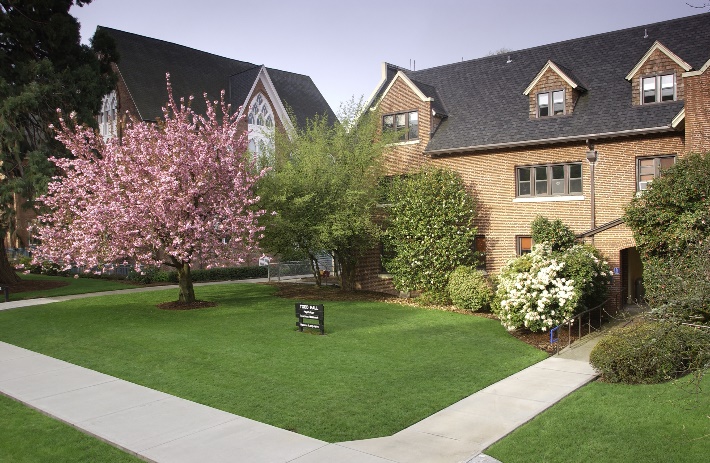                 Todd Hall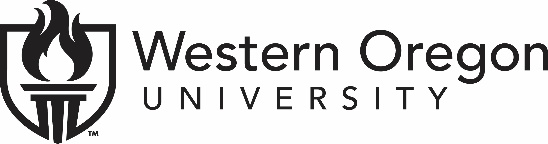 Organizational Foundations (minimum 3 credit hours)Organizational Foundations (minimum 3 credit hours)Organizational Foundations (minimum 3 credit hours)BA 361Organizational Behavior3BA 495Organizational Design3COM 420Communication in Organizations3PSY 445Introduction to I/O Psychology4PSY 447Introduction to Organizational Development4Ethics (minimum 3 credit hours)Ethics (minimum 3 credit hours)Ethics (minimum 3 credit hours)BA 362Business Ethics 3COM 370Communication Ethics 3PHL 251Ethics 3Critical Thinking (minimum 6 credit hours)Critical Thinking (minimum 6 credit hours)Critical Thinking (minimum 6 credit hours)COM 321Influence Through Argument 3ENT 381Creativity & Entrepreneurs 1ENT 382Innovation & Strategy 1PHL 103Introduction to Logic 3PSY 360Cognitive Psychology 4PSY 449Psychology of Creativity 4Teamwork & Leadership (minimum 3 credit hours)Teamwork & Leadership (minimum 3 credit hours)Teamwork & Leadership (minimum 3 credit hours)BA 392Management of Diversity 3BA 474Business Leadership 3BA 492Total Quality Management 3COM 323Group Discussion & Leadership 3COM 340Conflict Management 3PSY 443Psychology of Teamwork  4PSY 446Psychology of Leadership 4Communication Skills (minimum 6 credit hours)Communication Skills (minimum 6 credit hours)Communication Skills (minimum 6 credit hours)Written Communication (minimum 3 credit hours)Written Communication (minimum 3 credit hours)Written Communication (minimum 3 credit hours)BA 305Business Analysis & Report Writing 3BA 455Advertising Writing 3COM 312Public Relations 3COM 450Crisis Communication Management 3WR 300Technical and Workplace Writing 4Oral Communication (minimum 3 credit hours)Oral Communication (minimum 3 credit hours)Oral Communication (minimum 3 credit hours)COM 324Business & Professional Communication 3COM 422Persuasion 3PSY 423Interview and Appraisal 4Global/Cultural Knowledge (minimum 3 credit hours)Global/Cultural Knowledge (minimum 3 credit hours)Global/Cultural Knowledge (minimum 3 credit hours)BA 284Introduction to International Business 3BA 370Business & Society 3COM 325Intercultural Communication 3PHL 350Social and Political Philosophy  3PS 203International Relations 3PS 493International Organizations 3PSY 487Cross-Cultural Psychology4SOC 225Social Problems 3SOC 420Political Sociology: Theories of State3SOC 437Race/Ethnic Relations 3